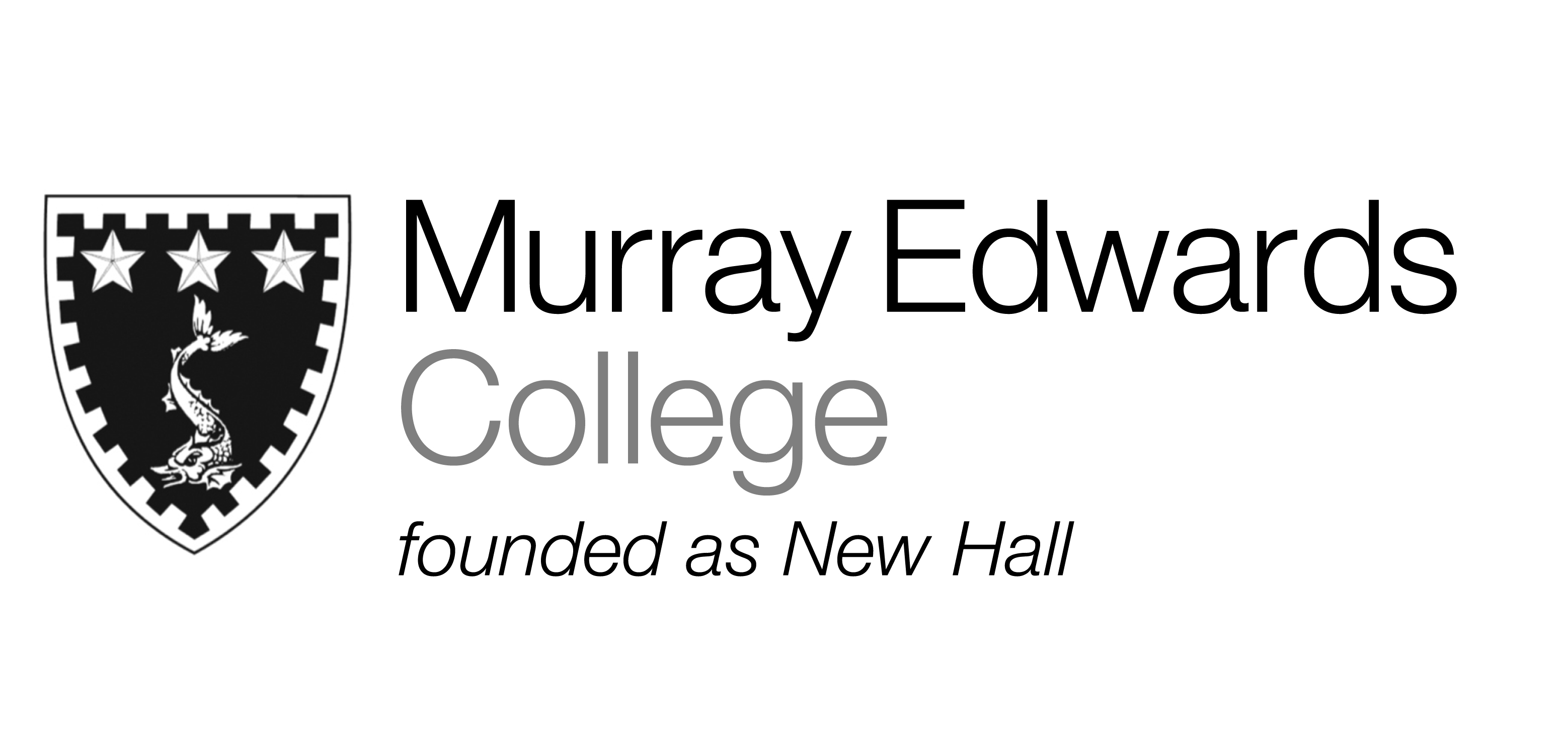 Cafeteria Lunch and Dinner  Sunday 19th January SoupRoast Chicken with Stuffing and GravyPoached Salmon with Lemon Mayonnaise Vegetable Bake served with Tomato Coulis Jacket potatoes with various fillingsRoast PotatoesHoney Glazed CarrotsGreen BeansDessert Please note that meals may contain traces of nut